2020-21 Re-Opening School Plan LEVEL 2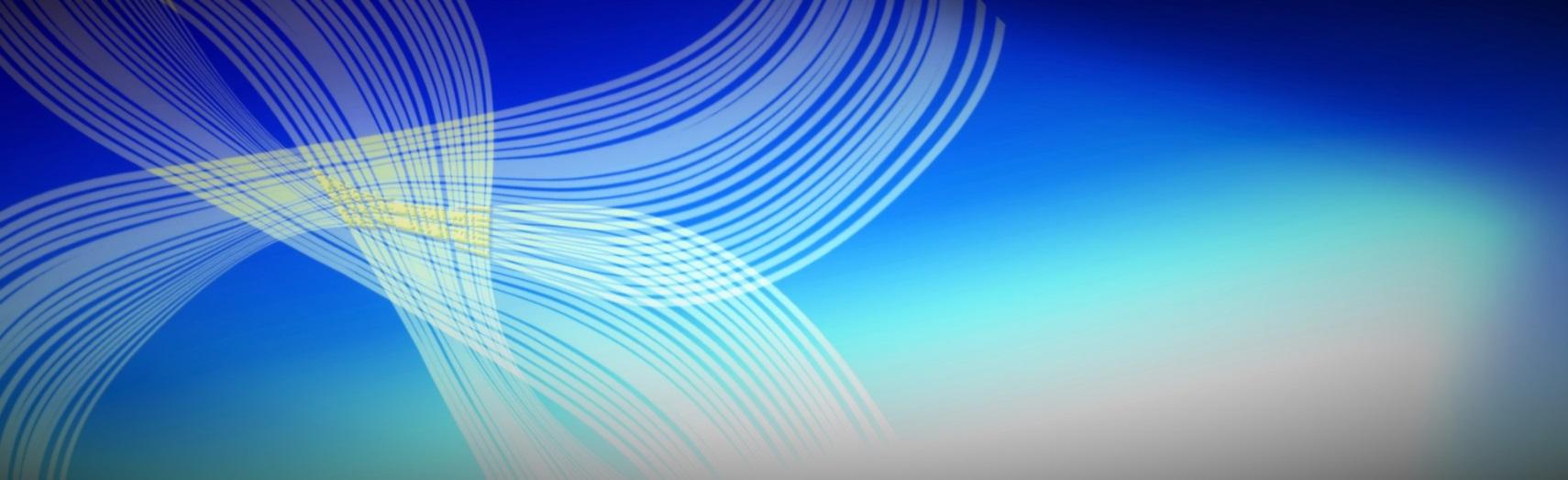 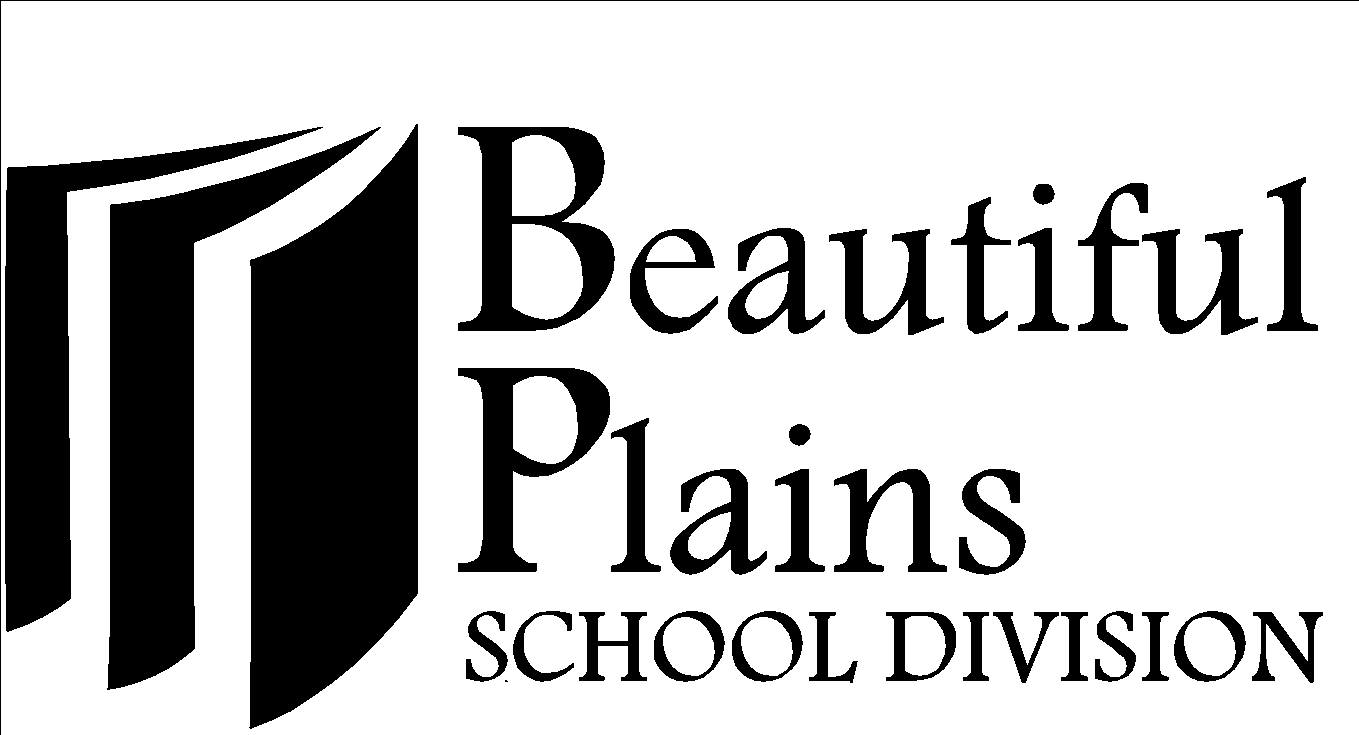 (Pandemic Level Orange)School:	Carberry CollegiateDetailsJanuary 2022- Orange StudentsGrade 5-6 students, whose parents are critical care workers AND who do not have the arrangements made up for care for their child, will learn at school. Grade 7-12 students will learn from home with remote learning.Physical DistancingStaff and students are limited (will be expected to maintain) to 2-meter distancing in a space at the same time; Each student will have a contact teacher to assist with communication and check-ins and remain in assigned area as much as possibleThe classroom teacher will remain as the main point of contact for parents and students ArrivalTo reduce crowding, students will have staggered arrivals. Please arrive between the following times:Town students should arrive at school at 8:50AM. It is important that everybody socially distance when arriving at school and entering the building. Masks should be put on prior to entering the building.
Bus Students Arrival: Buses will unload one at a time.Grade: 5-6
Door: NW doors accessed on Main street between school and the day care.6C – Using the Town Hall.  Entry/Exit on their own.
Grade: 7-8 
Door: Main front doors (South 2 doors)
Grade: 9-10 
Door: Main front doors (North 2 doors)Grade:11-12 
Door: Main Front DoorsDismissalTo reduce crowding, students will have staggered dismissals at the following times:
BUS STUDENTSGrade:5-6 @ 3:20PM
Door: NW doors accessed on Main street between school and the day care.
Grade:7-8 @ 3:25PM
Door: Main front doors (South 2 doors)Grade: 9-10 @ 3:25PM
Door: Main front doors (North 2 doors)
Grade:11-12 @ 3:30PM
Door: Through their entry door (Gym, Hall, Music doors)TOWN STUDENTSGrade 5-12 Leave at 3:35PM with a staggered release of grades.Movement of StudentsStudents have a designated area in the school. Other areas of the school will be avoided as much as possible.Regular in-class movement breaks and recess will continue.Indoor or outdoor non-contact sports may occur with physical distancing of 2 meters during the play, except for brief exchanges of close contact as recommended by Public Health and MB education. Any field trips that require bus transportation will not occur. Masks must be worn by students in grades 5-8 and all staff in the school.Teachers will move from classroom to classroom and wear medical masks.  Students will remain in their designated area in the school as much as possible. Recess/ BreaksTo reduce crowding, students will have staggered recess/breaks at the following times:All students have entry and access doors unique to their cohort.  Play areas are designed with that in mind as well.Enter and exit with social distancing in mind.Play in the scheduled area outside.Must play in your cohort and your zone. Homeroom teachers are the supervisors. Cohorts are required to use the equipment provided which is sanitized after each use.Students will wear masks at all recesses and breaks.LunchStudents will be asked to wash hands with soap and water or sanitize hands before and after eating lunch.Town students are encouraged to go home for lunch.No food or water bottle sharing are permitted between studentsStudents eating lunch at school will eat in the classroom; wiping down their eating area before and after lunch.ClassroomClassroomClassroom ConfigurationOur classroom arrangements support physical distancing for 2 meters or to the greatest extent possible. Interaction of smaller groups will be supported and large group activities will be limited/eliminated.Hand sanitizer or hand washing will be used for entry and exit from the classroom.InstructionStudent-contact time is being prioritizedFace to face interactions ensure physical distancing of 2 meters and group sizes comply with gathering restrictions not to exceed maximum capacity of area when maintaining 2-meter physical distancingAll touch points and materials are sanitized before and after usage.There will be limited use of common areas in the school based on gathering capacities; these areas will be repurposed for classroom space when possible; these spaces will have staggered entrance and exits maintained when needed.Hand sanitizer will be used before and after touching any devices/shared materials; students will wipe devices or spray materials with sanitizer after use.Mb essential outcomes can be accessed at https://sites.google.com/a/manitobarurallearning.org/mrlc/tools-and-resourcesGym and Music classes/Jazz Band will continue.  In Music class and in Jazz Band students will not be playing instruments. Students will focus on music theory, listening, aural skills, music history composition, and music appreciation. Masks must be worn in gym class at all times.We will be using various methods of online learning.  Google classroom will be the main virtual platform used in Carberry Collegiate.  That will be enhanced by the use of blogs and class Do-Jo’s.  The classroom teacher will make parents aware of the platform they will be using. For high school students when learning from home; Remote learning will follow the current school timetable.  This does not mean you will be linked to your teachers for 6.5 hours each day.  Live sessions may be limited in time, and teachers may choose to not have students log on every day if the assignment does not require it.High school teachers will be available for their students during their assigned slot.  Please use the preferred communication as directed by the teacher when contacting them for help (phone, email, etc.)School Supplies and Personal BelongingsStudents supplies should be labeled with their name and organized into personal containers. This is normal practice at C.C.  Sharing materials will not occur unless sanitization has occurred.Based on current public health guidelines, it is mandated that all students at Carberry Collegiate wear a non-medical mask during the school day.For any materials that need to be shared, students will hand wash/sanitize before and after use. Materials will also be sanitized after use.Student Well-BeingGuidance and counselling services provided by the school will continue.  Please contact the school for any assistance you need.Divisional Psychologist services will continue to be available for families.